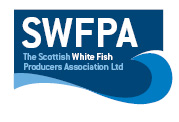 Creel PositionsCreel Position InfoNw57.06.76n1.56.11wNE57.04.57n1.51.47wSW57.00.94n2.02.74wSE56.59.16n1.58.32wAll gear marked with bouy and yellow flag and set across the tide East and west( in strong tides ends will go under)Date01/09/2021Vessel Name & Reg NoBoy gordon A441Skipper NameGordon pennySkipper Email AddressJohnathon_penny@hotmail.co.ukSkipper Mobile NoG penny 07706117275 j penny 07525848737